(1) Overige inkomsten / Overige vaste lasten:  per maand:Vaste lasten: # Niet-vergoede ziektekosten: eigen risico en eigen bijdrage voor o.a. geneesmiddelen, tot een maximum van € 38. en per volwassene.  # Telefoon, TV en Internet (werkelijke kosten met een maximum van € 55. + € 4 per extra gezinslid.  # Gemeentelijke – en waterschapbelastingen (voor zover die daadwerkelijk worden betaald).  # Persoonlijke verzorging, was- en schoonmaakmiddelen.  € 25 eerste persoon + € 19 per extra gezinslid.  . # Vervoer € 18 per gezinslid. # Kinderopvang indien noodzakelijk en met aftrek van eventuele toeslag.Noot 1: zie de statusbalk (onderin het scherm) of toets F1 voor hulp bij het juist invoeren.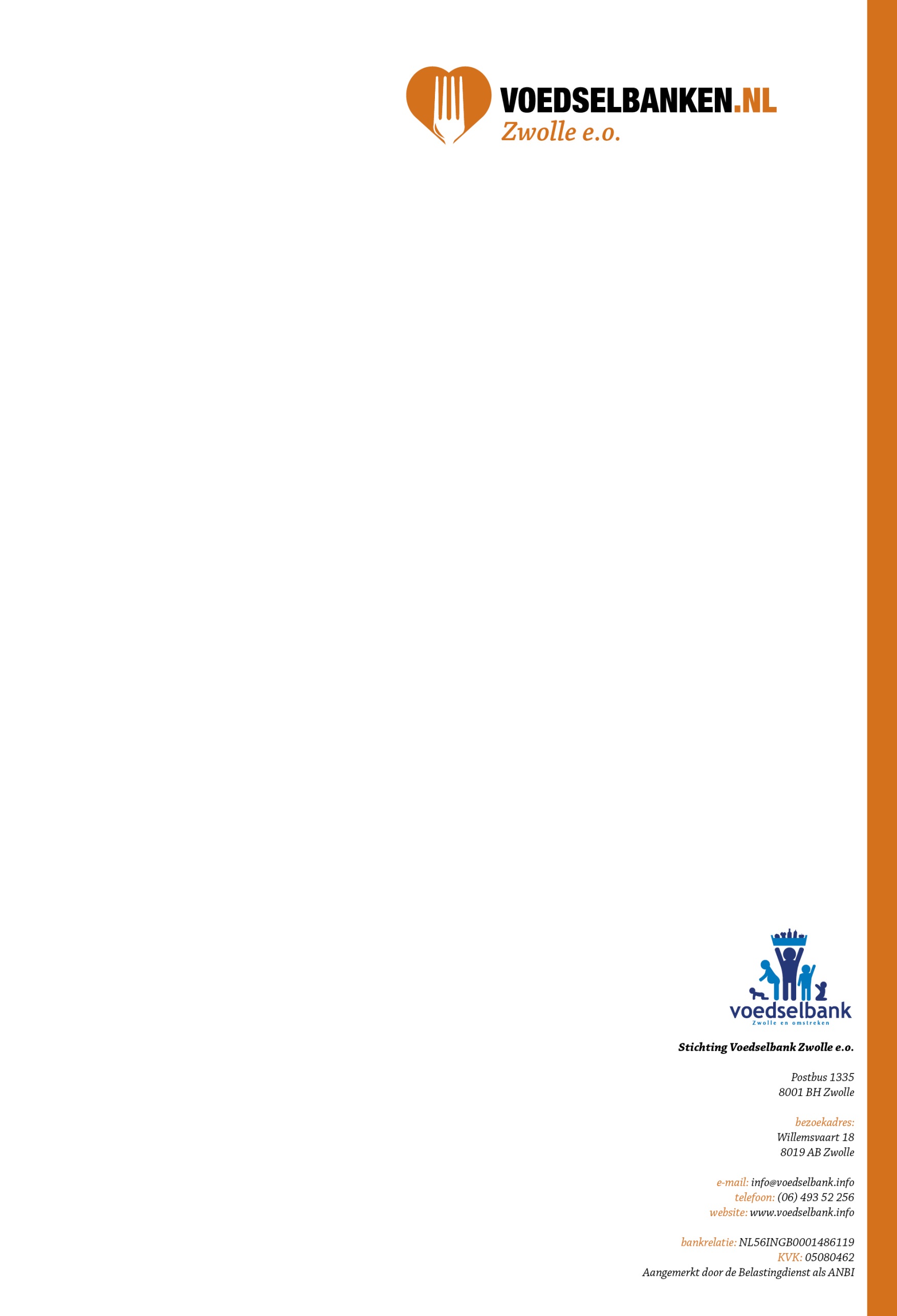 Noot 2: selecteer het in te vullen veld met de muisaanwijzer.Noot 1: zie de statusbalk (onderin het scherm) of toets F1 voor hulp bij het juist invoeren.Noot 2: selecteer het in te vullen veld met de muisaanwijzer.Noot 1: zie de statusbalk (onderin het scherm) of toets F1 voor hulp bij het juist invoeren.Noot 2: selecteer het in te vullen veld met de muisaanwijzer.Noot 1: zie de statusbalk (onderin het scherm) of toets F1 voor hulp bij het juist invoeren.Noot 2: selecteer het in te vullen veld met de muisaanwijzer.Noot 1: zie de statusbalk (onderin het scherm) of toets F1 voor hulp bij het juist invoeren.Noot 2: selecteer het in te vullen veld met de muisaanwijzer.Noot 1: zie de statusbalk (onderin het scherm) of toets F1 voor hulp bij het juist invoeren.Noot 2: selecteer het in te vullen veld met de muisaanwijzer.Noot 1: zie de statusbalk (onderin het scherm) of toets F1 voor hulp bij het juist invoeren.Noot 2: selecteer het in te vullen veld met de muisaanwijzer.Gegevens aanvragerGegevens aanvragerGegevens aanvragerGegevens intaker / hulpverlenerGegevens intaker / hulpverlenerGegevens intaker / hulpverlenerGegevens intaker / hulpverlenerGegevens intaker / hulpverlenerAchternaamAchternaamVoorletter(s)Voorletter(s)AdresAdresPostcode Postcode WoonplaatsWoonplaatsTelefoonnr.0      0      Telefoonnr.0      0      0      0      Mobiel06-     06-     Mobiel06-     06-     06-     06-     E-mail adresE-mail adresGeborenOrganisatieDatum intakegesprekDatum intakegesprekGezinssituatieGezinssituatieGezinssituatieGezinssituatieGezinssituatieGezinssituatieGezinssituatieGezinssituatieNaam en voornaam van gezinsleden die bij aanvrager verblijven (selecteer Man of Vrouw)Naam en voornaam van gezinsleden die bij aanvrager verblijven (selecteer Man of Vrouw)Naam en voornaam van gezinsleden die bij aanvrager verblijven (selecteer Man of Vrouw)Naam en voornaam van gezinsleden die bij aanvrager verblijven (selecteer Man of Vrouw)Naam en voornaam van gezinsleden die bij aanvrager verblijven (selecteer Man of Vrouw)Naam en voornaam van gezinsleden die bij aanvrager verblijven (selecteer Man of Vrouw)Naam en voornaam van gezinsleden die bij aanvrager verblijven (selecteer Man of Vrouw)Naam en voornaam van gezinsleden die bij aanvrager verblijven (selecteer Man of Vrouw)Naam en voornaam	M/VNaam en voornaam	M/VGeborenNaam en voornaam	M/VNaam en voornaam	M/VNaam en voornaam	M/VGeborenGeborenInkomenstoets 		LET OP: ALLES OMREKENEN PER MAANDInkomenstoets 		LET OP: ALLES OMREKENEN PER MAANDInkomenstoets 		LET OP: ALLES OMREKENEN PER MAANDInkomenstoets 		LET OP: ALLES OMREKENEN PER MAANDInkomsten:Uitgaven:Loon / uitkering netto € 	      	(selecteer)€ 	     Huurtoeslag€ 	     Energie€ 	     Zorgtoeslag€ 	     Water€ 	     Kindertoeslag€ 	     Ziektekostenverzekering€ 	     Alimentatie€ 	     Niet vergoede ziektekosten€ 	     Kostgeld€ 	     Telefoon, TV, Internet€ 	     Belasting teruggave€ 	     Gem. belastingen / waterschap€ 	     Overig (hieronder toelichten)€ 	     Persoonlijke verzorging, was e.d.€ 	     Verzekeringen€ 	     Vervoer€ 	     Kosten kinderopvang€ 	     Aflossing van schulden€ 	     Overig (hieronder toelichten)€ 	     Totaal A€ 	0,00Totaal B€ 	0,00Netto vrij te besteden A - B€ 	0,00Toelichting bij overige inkomsten / uitgaven:      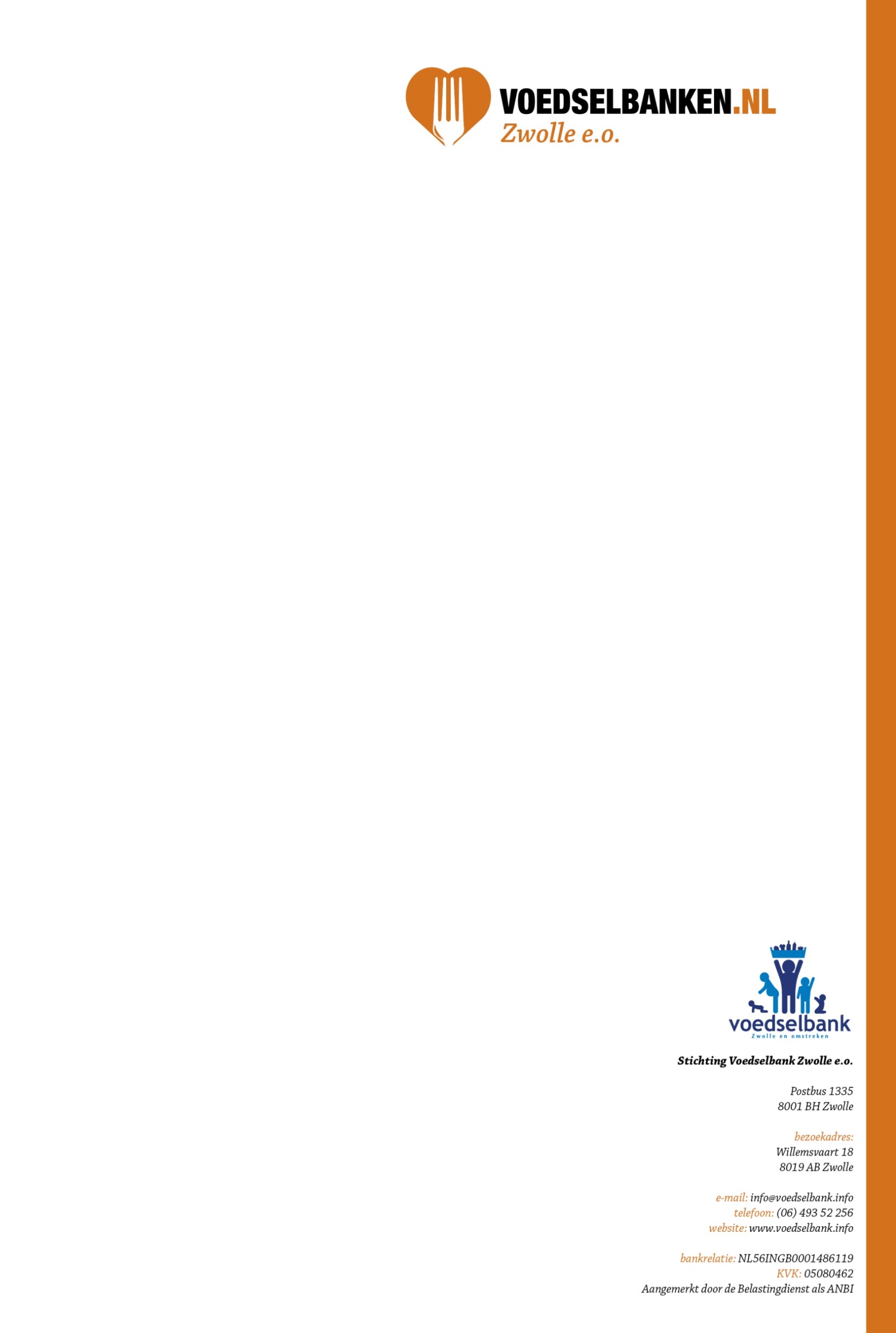 Gespreksverslag:      Toelichting waarom ondersteuning noodzakelijk is:      Hoe lang dient de ondersteuning vermoedelijk te duren:  (selecteer de  juiste periode)In te vullen door de voedselbankIn te vullen door de voedselbankIn te vullen door de voedselbankAanvraag gehonoreerd  Ja  NeeAanvraag gehonoreerd  Ja  NeeAanvraag gehonoreerd  Ja  NeeReden indien afwijkend van criteria:      Reden indien afwijkend van criteria:      Reden indien afwijkend van criteria:      Eerste pakket op:       Reden afmelding:      Reden afmelding:      Reden afmelding:      MededelingenAls u niet in de gelegenheid bent zelf uw pakket af te halen, dan kunt u iemand regelen die het pakket voor u ophaalt. Geef een kopie van uw ID mee.Hebt u twee keer zonder afmelding (voor 9.00 uur) uw pakket niet afgehaald, dan wordt de hulpverlening stopgezet. U krijgt dan een stopzettingbrief toegezonden.De diepvriesproducten niet meer invriezen maar direct klaarmaken.De Voedselbank is niet verantwoordelijk voor de kwaliteit van de geleverde producten. De producten neemt u dus op eigen risico mee.Er kunnen wel eens producten ‘over datum’ zijn, maar het gaat hier om vacuüm, in blik of droge vorm. Hebt u hier problemen mee, breng deze producten dan retour.De Voedselbank behoudt zich het recht voor om te allen tijden de voedselverstrekking stop te zetten.De Voedselbank kan niet garanderen dat er altijd een pakket beschikbaar is.Mocht er een belangrijke wijziging zijn in uw inkomenssituatie dan dient u dat zelf aan de Voedselbank kenbaar te maken.
Elke vrijdagmiddag kunt u een voedselpakket ophalen op een u toegewezen tijdstip.Indien gewenst kunt u een afspraak maken om op zaterdagmiddag uw pakket op te halen, dit kan alleen in de oneven week.Het adres is Stephensonstraat 30 te Zwolle (achter de Praxis en Karwei). De aanvrager verklaart bovenstaande mededelingen gelezen te hebben en ermee akkoord te zijn. (Hokje aanvinken s.v.p.)Noot: opslaan van het document bij voorkeur onder de achternaam van de aanvrager. Vervolgens het bestand mailen naar: intake@voedselbankzwolle.nlStichting Voedselbank Zwolle e.o.: telefoon: 06 – 493 52 256